Legende competenties
De competenties die in grijs aangeduid staan, worden dit jaar geëvalueerd.Legende leerlijnNiets = Geen specifieke verwachting in het betreffende studiejaar. = De student doet aanzet (poging) om in deze competentie te groeien (eventueel nog met begeleiding). = De student beantwoordt in behoorlijke mate aan de verwachting. = De student beheerst deze deelcompetentie.Legende zelfevaluatieAandachtspunt = Ik bereik nog niet het niveau dat van mij verwacht wordt in dit jaar van de opleiding (zie leerlijn).Voldoende = Ik bereik het niveau dat van mij verwacht wordt in dit jaar van de opleiding (zie leerlijn).Goed = Ik bereik een niveau hoger dan van mij verwacht wordt in dit jaar van de opleiding (zie leerlijn).JE BEWAART DIT DOCUMENT ZORGVULDIG WANT JE HEBT DIT NODIG VOOR DE VAKDIDACTIEK VAN HET VOLGENDE JAAR!Katholieke Hogeschool Leuven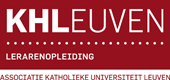 Departement LerarenopleidingCampus Heverleetel. (016)37 56 00  fax (016)37 56 99Bachelor Secundair OnderwijsLeerlijn Vakdidactiek Aardrijkskunde
JE BEWAART DIT DOCUMENT ZORGVULDIG WANT JE HEBT DIT NODIG VOOR
DE VAKDIDACTIEK VAN HET VOLGENDE JAAR!Bachelor Secundair OnderwijsLeerlijn Vakdidactiek Aardrijkskunde
JE BEWAART DIT DOCUMENT ZORGVULDIG WANT JE HEBT DIT NODIG VOOR
DE VAKDIDACTIEK VAN HET VOLGENDE JAAR!Bachelor Secundair OnderwijsLeerlijn Vakdidactiek Aardrijkskunde
JE BEWAART DIT DOCUMENT ZORGVULDIG WANT JE HEBT DIT NODIG VOOR
DE VAKDIDACTIEK VAN HET VOLGENDE JAAR!Bachelor Secundair OnderwijsLeerlijn Vakdidactiek Aardrijkskunde
JE BEWAART DIT DOCUMENT ZORGVULDIG WANT JE HEBT DIT NODIG VOOR
DE VAKDIDACTIEK VAN HET VOLGENDE JAAR!Bachelor Secundair OnderwijsLeerlijn Vakdidactiek Aardrijkskunde
JE BEWAART DIT DOCUMENT ZORGVULDIG WANT JE HEBT DIT NODIG VOOR
DE VAKDIDACTIEK VAN HET VOLGENDE JAAR!Bachelor Secundair OnderwijsLeerlijn Vakdidactiek Aardrijkskunde
JE BEWAART DIT DOCUMENT ZORGVULDIG WANT JE HEBT DIT NODIG VOOR
DE VAKDIDACTIEK VAN HET VOLGENDE JAAR!Bachelor Secundair OnderwijsLeerlijn Vakdidactiek Aardrijkskunde
JE BEWAART DIT DOCUMENT ZORGVULDIG WANT JE HEBT DIT NODIG VOOR
DE VAKDIDACTIEK VAN HET VOLGENDE JAAR!Katholieke Hogeschool LeuvenDepartement LerarenopleidingCampus Heverleetel. (016)37 56 00  fax (016)37 56 99Naam:Mathieu DesmetKatholieke Hogeschool LeuvenDepartement LerarenopleidingCampus Heverleetel. (016)37 56 00  fax (016)37 56 99Lector:H. VerstappenDatum:08-06-2015GLOBALE INDRUK (voorbehouden VOOR LECTOR)AA = Uitmuntend De student onderscheidt zich sterk. Hij functioneert op het niveau van de ‘expert’.A  = Zeer goed De student onderscheidt zich. Hij kan de (deel)vaardigheid/ competentie toepassen in verschillende contexten en op verschillende momenten.B  = Goed De student beheerst het vooropgestelde criterium. Hij kan de (deel)vaardigheid/ competentie toepassen maar nog niet in alle contexten en op alle momenten.C  = Voldoende De student behaalt het vooropgestelde criterium net.D  = Onvoldoende De student onderneemt actie om te verbeteren maar behaalt het vooropgestelde criterium niet.E  = Sterk onvoldoende De student behaalt het vooropgestelde criterium niet en onderneemt geen actie om er in te verbeteren.Professionele grondhoudingenVerantwoordingcodeBezielingBezielingBezielingZin hebben in en de zin ervaren van ‘leraar zijn’.Het enthousiasme en de gedrevenheid zijn volledig aanwezig wanneer ik voor de klas sta.ARelationele gerichtheidRelationele gerichtheidRelationele gerichtheidIn contacten met anderen kenmerken van echtheid aanvaarding, empathie en respect tonen.Ik zeg op een respectvolle manier dag tegen de leerkrachten en leg hen duidelijjk uit wat mijn bedoelingen zijn.BVerantwoordelijkheidszin en engagementVerantwoordelijkheidszin en engagementVerantwoordelijkheidszin en engagementZich verantwoordelijk voelen voor zichzelf, zijn leerlingen en de school als geheel. Het engagement aangaan om de eigen ontwikkeling, die van de leerlingen en die van de school te bevorderen.Op het moment dat ik voor de klas sta, beschouw ik de klas grotendeels als de mijne. Waneer er iets zou gebeuren, beschouw ik dit ook al mijn verantwoordelijkheid.BZin voor samenwerkingZin voor samenwerkingZin voor samenwerkingBereid zijn om gemeenschappelijk aan eenzelfde taak te werken.Samen of alleen, dit is allemaal geen probleem.BLERAAR als begeleider van leer- en ontwikkelingsprocessenLERAAR als begeleider van leer- en ontwikkelingsprocessenLERAAR als begeleider van leer- en ontwikkelingsprocessenLERAAR als begeleider van leer- en ontwikkelingsprocessenLERAAR als begeleider van leer- en ontwikkelingsprocessenLERAAR als begeleider van leer- en ontwikkelingsprocessenLERAAR als begeleider van leer- en ontwikkelingsprocessenLERAAR als begeleider van leer- en ontwikkelingsprocessenLERAAR als begeleider van leer- en ontwikkelingsprocessenLERAAR als begeleider van leer- en ontwikkelingsprocessenLERAAR als begeleider van leer- en ontwikkelingsprocessenLERAAR als begeleider van leer- en ontwikkelingsprocessenLERAAR als begeleider van leer- en ontwikkelingsprocessenLERAAR als begeleider van leer- en ontwikkelingsprocessenLERAAR als begeleider van leer- en ontwikkelingsprocessenLERAAR als begeleider van leer- en ontwikkelingsprocessenLERAAR als begeleider van leer- en ontwikkelingsprocessenLeerlijnLeerlijnLeerlijnLeerlijnLeerlijnLeerlijnZelfevaluatieZelfevaluatieZelfevaluatieZelfevaluatieZelfevaluatieZelfevaluatieVerantwoordingVerantwoordingVerantwoordingCode1e jaar1e jaar2e jaar2e jaar3e jaar3e jaarAandachtspuntAandachtspuntVoldoendeVoldoendegoedgoedInspelen op de beginsituatie van individuele leerlingen en van de groepInspelen op de beginsituatie van individuele leerlingen en van de groepInspelen op de beginsituatie van individuele leerlingen en van de groepInspelen op de beginsituatie van individuele leerlingen en van de groepInspelen op de beginsituatie van individuele leerlingen en van de groepInspelen op de beginsituatie van individuele leerlingen en van de groepInspelen op de beginsituatie van individuele leerlingen en van de groepInspelen op de beginsituatie van individuele leerlingen en van de groepInspelen op de beginsituatie van individuele leerlingen en van de groepInspelen op de beginsituatie van individuele leerlingen en van de groepInspelen op de beginsituatie van individuele leerlingen en van de groepInspelen op de beginsituatie van individuele leerlingen en van de groepInspelen op de beginsituatie van individuele leerlingen en van de groepInspelen op de beginsituatie van individuele leerlingen en van de groepInspelen op de beginsituatie van individuele leerlingen en van de groepInspelen op de beginsituatie van individuele leerlingen en van de groepInspelen op de beginsituatie van individuele leerlingen en van de groepHoudt rekening met de verschillende factoren die deel uitmaken van de beginsituatie van leerlingen (intelligentie, motivatie, belevingswereld, gender, leerstijl, …).Observeert, beschrijft en bevraagt de beginsituatie grondig.XXIk besteed de nodige tijd aan het correct invullen van de beginstituatie.Ik besteed de nodige tijd aan het correct invullen van de beginstituatie.BBDoelgericht werkenDoelgericht werkenDoelgericht werkenDoelgericht werkenDoelgericht werkenDoelgericht werkenDoelgericht werkenDoelgericht werkenDoelgericht werkenDoelgericht werkenDoelgericht werkenDoelgericht werkenDoelgericht werkenDoelgericht werkenDoelgericht werkenDoelgericht werkenDoelgericht werkenZorgt voor operationalisering van zichtbare en dieper liggende doelen, passend bij de eindtermen, ontwikkelingsdoelen, leerplan, schoolwerkplan en pedagogisch project.Stemt het lesgebeuren flexibel af op de vooropgestelde doelstellingen.Heeft duidelijk voor ogen wat hij/zij met leerlingen wil bereiken.XXIk besteed nog niet de nodige tijd aan het stellen van een concreet doel.Ik besteed nog niet de nodige tijd aan het stellen van een concreet doel.DDDKan uitdagende en haalbare leer-/oefenstof selecteren.XXIk probeer variatie in het maken van oefeningen aan te brengen.Ik probeer variatie in het maken van oefeningen aan te brengen.CCCOnderwijsleerprocessen inzetten om doelen te realiserenOnderwijsleerprocessen inzetten om doelen te realiserenOnderwijsleerprocessen inzetten om doelen te realiserenOnderwijsleerprocessen inzetten om doelen te realiserenOnderwijsleerprocessen inzetten om doelen te realiserenOnderwijsleerprocessen inzetten om doelen te realiserenOnderwijsleerprocessen inzetten om doelen te realiserenOnderwijsleerprocessen inzetten om doelen te realiserenOnderwijsleerprocessen inzetten om doelen te realiserenOnderwijsleerprocessen inzetten om doelen te realiserenOnderwijsleerprocessen inzetten om doelen te realiserenOnderwijsleerprocessen inzetten om doelen te realiserenOnderwijsleerprocessen inzetten om doelen te realiserenOnderwijsleerprocessen inzetten om doelen te realiserenOnderwijsleerprocessen inzetten om doelen te realiserenOnderwijsleerprocessen inzetten om doelen te realiserenOnderwijsleerprocessen inzetten om doelen te realiserenBouwt via een gerichte vraagstelling de leerinhouden samen met de leerlingen op.XXMijn vraagstelling is naar mijn mening wel al vrij gericht en de combinatie met de leerinhouden wordt steeds duidelijker merkbaar.Mijn vraagstelling is naar mijn mening wel al vrij gericht en de combinatie met de leerinhouden wordt steeds duidelijker merkbaar.BBBErkent het belang van actief leren.XXHet is belangrijk dat de leerlingen zelf dingen opnemen i.p.v. ze dwingen dingen op te nemen.Het is belangrijk dat de leerlingen zelf dingen opnemen i.p.v. ze dwingen dingen op te nemen.BBBZet gericht media (met inbegrip van ICT) in om informatie duidelijk en aantrekkelijk voor te stellen.XXICT wordt tijdens mijn lessen altijd gebruilkt.ICT wordt tijdens mijn lessen altijd gebruilkt.BBBVarieert werkvormen i.f.v. de beginsituatie en doelstellingen die men wil bereiken.XXIk neem de beginsituatie of lesdoelen er niet bij wanneer ik werkvormen uitwerk.Ik neem de beginsituatie of lesdoelen er niet bij wanneer ik werkvormen uitwerk.CCCVerantwoordt keuze voor werkvormen, leerinhouden en denkstappen.XXMijn keuzes i.v.m. de werkvormen kan ik gemakkelijk verantwoorden.Mijn keuzes i.v.m. de werkvormen kan ik gemakkelijk verantwoorden.CCCStimuleert actief leren.XXDe leerlingen worden zoveel mogelijk aan het werk gezet.De leerlingen worden zoveel mogelijk aan het werk gezet.BBBHanteert werkvormen die optimale kansen bieden aan interactief en samenwerkend leren.Gebruikt ICT doelgericht bij het ontwikkelen van een krachtige leeromgeving.Varieert in werkvormen, media en leeractiviteiten met oog op het leerrendementDaagt leerlingen uit (motivatie, activatie, differentiatie)Bevordert creativiteit, denkstrategieën en probleemoplossend vermogen bij leerlingenProces en product evalueren met het oog op bijsturing en differentiatieProces en product evalueren met het oog op bijsturing en differentiatieProces en product evalueren met het oog op bijsturing en differentiatieProces en product evalueren met het oog op bijsturing en differentiatieProces en product evalueren met het oog op bijsturing en differentiatieProces en product evalueren met het oog op bijsturing en differentiatieProces en product evalueren met het oog op bijsturing en differentiatieProces en product evalueren met het oog op bijsturing en differentiatieProces en product evalueren met het oog op bijsturing en differentiatieProces en product evalueren met het oog op bijsturing en differentiatieProces en product evalueren met het oog op bijsturing en differentiatieProces en product evalueren met het oog op bijsturing en differentiatieProces en product evalueren met het oog op bijsturing en differentiatieProces en product evalueren met het oog op bijsturing en differentiatieProces en product evalueren met het oog op bijsturing en differentiatieProces en product evalueren met het oog op bijsturing en differentiatieProces en product evalueren met het oog op bijsturing en differentiatieInterpreteert en beoordeelt prestaties van leerlingen correct en zo objectief mogelijk.Kan gepaste beoordelingsinstrumenten ontwerpen en gebruikenOntwerpt in overleg met de mentor een remediëringsaanbod voor leerlingen met specifieke leerbehoeftenRapporteert  leervorderingen van de leerlingen , geeft gerichte feedback en feedforwardLERAAR als inhoudelijke expertLERAAR als inhoudelijke expertLERAAR als inhoudelijke expertLERAAR als inhoudelijke expertLERAAR als inhoudelijke expertLERAAR als inhoudelijke expertLERAAR als inhoudelijke expertLERAAR als inhoudelijke expertLERAAR als inhoudelijke expertVakinhoudelijke expertise bezittenVakinhoudelijke expertise bezittenVakinhoudelijke expertise bezittenVakinhoudelijke expertise bezittenVakinhoudelijke expertise bezittenVakinhoudelijke expertise bezittenVakinhoudelijke expertise bezittenVakinhoudelijke expertise bezittenVakinhoudelijke expertise bezittenIs zich expliciet bewust van de essentiële vakspecifieke competenties en kan die in diverse contexten inzetten.Beheerst leerinhouden (kennis, vaardigheden).XIk begrijp de leerstof vrij tot zeer grondig.BIntegreert vernieuwingen op gebied van ICT binnen het eigen vakgebied.Linkt lesonderwerp aan de actualiteit waar mogelijk.XWanneer mogelijk wordt deze link gelegd.CBeheerst vakspecifieke competenties (vaktaal, domeinkennis, vaardigheden …).XIk voldoe volgens mij aan redelijk wat vakspecifieke competenties.CVakdidactische expertise bezittenVakdidactische expertise bezittenVakdidactische expertise bezittenVakdidactische expertise bezittenVakdidactische expertise bezittenVakdidactische expertise bezittenVakdidactische expertise bezittenVakdidactische expertise bezittenVakdidactische expertise bezittenKan leerinhouden op een creatieve manier vertalen.XDe leerinhouden gebruik ik niet altijd, het zijn vooral de werkvormen waarin ik me laat gaan.CHeeft kennis van de opbouw van eindtermen en leerplannen binnen aardrijkskunde.XIk doe voldoende om de leerdoelen en ET correct in te vullen.CKan eindtermen en leerplandoelen vertalen naar leerinhouden.XDeze link leg ik nog te weinig. Ik kijk niet meer naar mijn leerplandoelen en ET bij het opstellen van de leerinhouden.DVertaalt leerinhouden in opdrachten die aansluiten bij de leefwereld, actualiteit, motivatie en capaciteiten van de leerlingen.XIk probeer vragen te stellen, gebaseerd op de leerinhouden, waarbij leerlingen moeten vertellen over hun eigen leefomgeving.BStelt de geografische vragen (wat, waar, hoe, waarom daar, evalueren, voorspelen, persoonlijke mening).XDeze vragen stel ik tijdens de OLG’s.BWerkt systematisch met verschillende geografische bronnen. (teksten, kaarten, beelden, waarneming).XIk probeer veel fotomateriaal en kaarten te hanteren.CKijkt vanuit verschillende perspectieven. (economisch, sociaal, politiek, cultureel, natuurlijk, historisch)XDit probeer ik te doen, maar hiervoor heb ik nog niet echt de kans gehad.CZet vaktaal functioneel in.XIk hanteer de correcte vaktaal, enkel Boven  Noorden
onder  ZuidenBHorizontale en verticale samenhang in het programma-aanbod kennenHorizontale en verticale samenhang in het programma-aanbod kennenHorizontale en verticale samenhang in het programma-aanbod kennenHorizontale en verticale samenhang in het programma-aanbod kennenHorizontale en verticale samenhang in het programma-aanbod kennenHorizontale en verticale samenhang in het programma-aanbod kennenHorizontale en verticale samenhang in het programma-aanbod kennenHorizontale en verticale samenhang in het programma-aanbod kennenHorizontale en verticale samenhang in het programma-aanbod kennenIntegreert, communiceert en realiseert vakoverschrijdende eindtermen in de lessen .LERAAR als opvoederLERAAR als opvoederLERAAR als opvoederLERAAR als opvoederLERAAR als opvoederLERAAR als opvoederLERAAR als opvoederLERAAR als opvoederLERAAR als opvoederEen positief leefklimaat creërenEen positief leefklimaat creërenEen positief leefklimaat creërenEen positief leefklimaat creërenEen positief leefklimaat creërenEen positief leefklimaat creërenEen positief leefklimaat creërenEen positief leefklimaat creërenEen positief leefklimaat creërenIs op de hoogte van de basisregels van goed klashouden (afspraken maken, leiding nemen …).XIk maak geen afspraken, maar praat luid genoeg, waarmee ik toen dat ik de baas ben.BZelfontplooiing en emancipatie van leerlingen bevorderenZelfontplooiing en emancipatie van leerlingen bevorderenZelfontplooiing en emancipatie van leerlingen bevorderenZelfontplooiing en emancipatie van leerlingen bevorderenZelfontplooiing en emancipatie van leerlingen bevorderenZelfontplooiing en emancipatie van leerlingen bevorderenZelfontplooiing en emancipatie van leerlingen bevorderenZelfontplooiing en emancipatie van leerlingen bevorderenZelfontplooiing en emancipatie van leerlingen bevorderenMaakt waarden bespreekbaar in de klascontext.LERAAR als organisatorLERAAR als organisatorLERAAR als organisatorLERAAR als organisatorLERAAR als organisatorLERAAR als organisatorLERAAR als organisatorLERAAR als organisatorLERAAR als organisatorPlanningPlanningPlanningPlanningPlanningPlanningPlanningPlanningPlanningVoert administratieve taken op correcte wijze uit en gebruikt daarbij op doordachte wijze ICT.XIk heb geleerd ordelijk om te springen met administratie en beschouw dit als een verworven competentie.BSamenwerkenSamenwerkenSamenwerkenSamenwerkenSamenwerkenSamenwerkenSamenwerkenSamenwerkenSamenwerkenWerkt in team constructief samen.XIk sta open voor andere meningen en probeer op te bouwen uit de verschillende mening die aan bod komen.BIs bereid tot een compromis.XIk ben bereid te onderhandelen over wat de beste oplossing tot een probleem zou kunnen zijn.BKlasbeheerKlasbeheerKlasbeheerKlasbeheerKlasbeheerKlasbeheerKlasbeheerKlasbeheerKlasbeheerSelecteert leerstof goed i.f.v. de voorziene tijd, de te realiseren lesdoelen, de eigenheid van de groep.Stimuleert samenwerking, assertiviteit en integriteit bij leerlingen.Organiseert leerlingen en materiaal efficiënt.Kan een efficiënt lesverloop ontwerpen met aandacht voor een realistisch lestempo.XIk probeer het nodige gezien te hebben, maar ik vind het persoonlijk wel belangrijker dat ze het goed begrijpen en niet veel gedaan hebben dan dat ze de hele les af zouden hebben zonder er ook maar een woord van begrepen te hebben.BLERAAR als communicatorLERAAR als communicatorLERAAR als communicatorLERAAR als communicatorLERAAR als communicatorLERAAR als communicatorLERAAR als communicatorLERAAR als communicatorLERAAR als communicatorEigen taalcompetenties en non-verbale communicatieEigen taalcompetenties en non-verbale communicatieEigen taalcompetenties en non-verbale communicatieEigen taalcompetenties en non-verbale communicatieEigen taalcompetenties en non-verbale communicatieEigen taalcompetenties en non-verbale communicatieEigen taalcompetenties en non-verbale communicatieEigen taalcompetenties en non-verbale communicatieEigen taalcompetenties en non-verbale communicatieKan onderwijs- en vakgerelateerde teksten selecteren en verwerkenHanteert een correcte schriftelijke taal met aandacht voor goede zinsbouw en spellingXIk schrijf correct, met een gemakkelijk verstaanbare woordenschat.BKan een eigen mening presenteren over vakdidactische discussiepunten, met inbreng van goede argumentenTaalcompetenties als leerkrachtTaalcompetenties als leerkrachtTaalcompetenties als leerkrachtTaalcompetenties als leerkrachtTaalcompetenties als leerkrachtTaalcompetenties als leerkrachtTaalcompetenties als leerkrachtTaalcompetenties als leerkrachtTaalcompetenties als leerkrachtBeheerst gevorderde taalcompetenties: een schriftelijke evaluatie geven, schriftelijke vragen en opdrachten formulerenXIk zou dit op een correcte manier kunnen doen. Nog geen ervaring mee.CAandacht hebben voor de taal en het taalniveau van de leerlingenAandacht hebben voor de taal en het taalniveau van de leerlingenAandacht hebben voor de taal en het taalniveau van de leerlingenAandacht hebben voor de taal en het taalniveau van de leerlingenAandacht hebben voor de taal en het taalniveau van de leerlingenAandacht hebben voor de taal en het taalniveau van de leerlingenAandacht hebben voor de taal en het taalniveau van de leerlingenAandacht hebben voor de taal en het taalniveau van de leerlingenAandacht hebben voor de taal en het taalniveau van de leerlingenMaakt lesmateriaal toegankelijk voor taalzwakke leerlingen.Ontwikkelt eigen lesmateriaal en remediëringstrajectenherschrijft actuele teksten naar het niveau van de leerlingenheeft aandacht voor het Nederlands als onderwijstaal, voor vakjargon en schooltaalwoorden.XIk sta achter het Nederlands op school en ik combineer spreektaal met het juiste vakjargon.CLERAAR als onderzoeker en innovatorLERAAR als onderzoeker en innovatorLERAAR als onderzoeker en innovatorLERAAR als onderzoeker en innovatorLERAAR als onderzoeker en innovatorLERAAR als onderzoeker en innovatorLERAAR als onderzoeker en innovatorLERAAR als onderzoeker en innovatorLERAAR als onderzoeker en innovatorLeer- en reflectiehouding als basis voor professionele groeiLeer- en reflectiehouding als basis voor professionele groeiLeer- en reflectiehouding als basis voor professionele groeiLeer- en reflectiehouding als basis voor professionele groeiLeer- en reflectiehouding als basis voor professionele groeiLeer- en reflectiehouding als basis voor professionele groeiLeer- en reflectiehouding als basis voor professionele groeiLeer- en reflectiehouding als basis voor professionele groeiLeer- en reflectiehouding als basis voor professionele groeigaat op zoek naar sterke en zwakke punten binnen de eigen lessen en stuurt op basis hiervan zijn handelen bij.gelooft in de veranderbaarheid van het eigen kunnen en ziet de rol van reflectie hierin.Durft zichzelf in vraag stellen.XWanneer ik niet zeker ben van mezelf trek ik dit soms in twijfel.CKan zichzelf realistisch inschatten en op een constructieve wijze omgaan met de eigen zwakke en sterke punten.XIk probeer vooral te werken vanuit de werkpunten.BNeemt initiatief om te werken aan de eigen werkpunten.Vernieuwingen volgen en implementerenVernieuwingen volgen en implementerenVernieuwingen volgen en implementerenVernieuwingen volgen en implementerenVernieuwingen volgen en implementerenVernieuwingen volgen en implementerenVernieuwingen volgen en implementerenVernieuwingen volgen en implementerenVernieuwingen volgen en implementerenis creatief in het ontwikkelen van (krachtige) leeromgevingendurft in zijn onderwijspraktijk experimenteren vanuit actuele vernieuwingstendensen.Inspelen op actuele maatschappelijke ontwikkelingenInspelen op actuele maatschappelijke ontwikkelingenInspelen op actuele maatschappelijke ontwikkelingenInspelen op actuele maatschappelijke ontwikkelingenInspelen op actuele maatschappelijke ontwikkelingenInspelen op actuele maatschappelijke ontwikkelingenInspelen op actuele maatschappelijke ontwikkelingenInspelen op actuele maatschappelijke ontwikkelingenInspelen op actuele maatschappelijke ontwikkelingenKan actuele thema’s kritisch bekijken en selecteren.XIk probeer actua in de les te betrekken, maar ga niet grondig genoeg na of deze wel relevant genoeg is.CKan de dagelijkse actualiteit in zijn lessen integreren.XIk probeer de link met de actualiteit telkens op de een of andere manier te leggen.CZinvol en systematisch reflecteren in functie van professionele groeiZinvol en systematisch reflecteren in functie van professionele groeiZinvol en systematisch reflecteren in functie van professionele groeiZinvol en systematisch reflecteren in functie van professionele groeiZinvol en systematisch reflecteren in functie van professionele groeiZinvol en systematisch reflecteren in functie van professionele groeiZinvol en systematisch reflecteren in functie van professionele groeiZinvol en systematisch reflecteren in functie van professionele groeiZinvol en systematisch reflecteren in functie van professionele groeiBevraagt zichzelf kritisch op systematische wijze in een reflectie. Komt van hieruit tot nieuwe inzichten, actiepunten en kritische vragen voor zichzelf.Kan een reflectie opbouwen, vertrekkende vanuit een eigen of aangereikte casus en kan hierbij een reflectiemodel als hulpmiddel inzetten.Zet reflectie in als middel om het lesgeven/onderwijsrealiteit te toetsen aan de eigen onderwijsopvattingen.Onderzoeksgericht werken aan onderwijsontwikkelingenOnderzoeksgericht werken aan onderwijsontwikkelingenOnderzoeksgericht werken aan onderwijsontwikkelingenOnderzoeksgericht werken aan onderwijsontwikkelingenOnderzoeksgericht werken aan onderwijsontwikkelingenOnderzoeksgericht werken aan onderwijsontwikkelingenOnderzoeksgericht werken aan onderwijsontwikkelingenOnderzoeksgericht werken aan onderwijsontwikkelingenOnderzoeksgericht werken aan onderwijsontwikkelingenFormuleert onderzoeksvragen en hypothesen m.b.t. didactische/ vakinhoudelijke thema’s.LERAAR als cULTUURPARTICIPANTLERAAR als cULTUURPARTICIPANTLERAAR als cULTUURPARTICIPANTLERAAR als cULTUURPARTICIPANTLERAAR als cULTUURPARTICIPANTLERAAR als cULTUURPARTICIPANTLERAAR als cULTUURPARTICIPANTLERAAR als cULTUURPARTICIPANTLERAAR als cULTUURPARTICIPANTBewust omgaan met diversiteit en interculturaliteitBewust omgaan met diversiteit en interculturaliteitBewust omgaan met diversiteit en interculturaliteitBewust omgaan met diversiteit en interculturaliteitBewust omgaan met diversiteit en interculturaliteitBewust omgaan met diversiteit en interculturaliteitBewust omgaan met diversiteit en interculturaliteitBewust omgaan met diversiteit en interculturaliteitBewust omgaan met diversiteit en interculturaliteitStimuleert interculturaliteit bij leerlingen en gebruikt methodieken die intercultureel leren bevorderenMaatschappelijke thema’s kritisch benaderenMaatschappelijke thema’s kritisch benaderenMaatschappelijke thema’s kritisch benaderenMaatschappelijke thema’s kritisch benaderenMaatschappelijke thema’s kritisch benaderenMaatschappelijke thema’s kritisch benaderenMaatschappelijke thema’s kritisch benaderenMaatschappelijke thema’s kritisch benaderenMaatschappelijke thema’s kritisch benaderenKan onderwerpen duiden vanuit verschillende invalshoekenXDe onderwerpen bekijk ik enkel vanuit een theoretisch perspectief.CStimuleert  kritische zin, mondiale bewustwording en mediawijsheid